Факултет педагошких наукаУниверзитета у Крагујевцу, Јагодина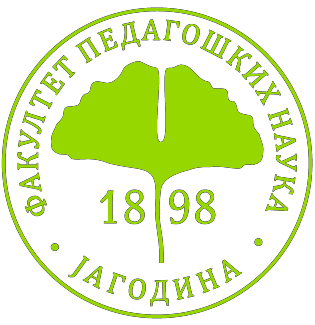 ЗАХТЕВ ЗА ОДОБРЕЊЕ ТЕМЕ ЗАВРШНОГ РАДА НА МАСТЕР АКАДЕМСКИМ СТУДИЈАМАПоштовани,Молим  Вас  да  ми  одобрите  тему  за  израду  завршног  рада  на  мастер академским студијама, под називом:(Назив теме)Подносилац захтева:(Име и презиме, број досијеа)Контакт телефон: 	 Мејл адреса:  	Потпис студента:  	1Сагласан/на сам са предложеним називом теме завршног рада на мастер академским студијама и идејним пројектом. Прихватам менторство и предлажем    Kатедри    за                                                                                          2 комисију за оцену и одбрану урађеног завршног рада у следећем саставу:1.  	2.  	3.  	Потпис наставника:Потпис коментора (ако постоји):  	1 Попуњава наставник2 Уписати назив катедреСтудијски програм:Наставни предмет/и:Предметни     наставник-предложени   ментор    и коментор (ако постоји):